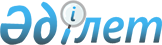 Об образовании избирательных участков в Иргизском районеРешение акима Иргизского района Актюбинской области от 24 декабря 2012 года № 9. Зарегистрировано Департаментом юстиции Актюбинской области 18 января 2013 года № 3500
      В соответствии со статьей 23 Конституционного Закона Республики Казахстан от 28 сентября 1995 года "О выборах в Республике Казахстан" и со статьей 33 Закона Республики Казахстан от 23 января 2001 года "О местном государственном управлении и самоуправлении в Республике Казахстан" аким Иргизского района РЕШИЛ:
      1. Образовать согласно приложению избирательные участки в Иргизском районе.
      2. Контроль за исполнением настоящего решения возложить на руководителя аппарата акима А. Туртаева.
      3. Настоящее решение вводится в действие по истечении десяти календарных дней после дня его первого официального опубликования. Избирательные участки Иргизского района
      Сноска. Приложение - в редакции решения акима Иргизского района Актюбинской области от 28.12.2022 № 2 (вводится в действие после дня его первого официального опубликования). Избирательный участок № 216
      село Иргиз, улица Темирбека Жургенова 16, здание коммунального государственного учреждения "Казахская общеобразовательная средняя школа №1" государственного учреждения "Отдел образования Иргизского района Управления образования Актюбинской области", телефон: 8 (713-43) 21-8-05.
      Улица Алиби Жанкелдина: № 36/1, 36/2, 38/1, 38/2, 39, 40, 41, 42, 43, 44, 45, 46, 47/1, 47/2, 48, 49, 50, 51, 52, 53, 55/1, 55/2, 56/1, 56/2, 57, 58, 59, 60, 61, 62, 63, 64, 65, 67, 69;
      улица Аманкелди Иманова: № 2, 3, 4, 4а, 5, 6/1, 6/2, 7, 8, 9, 10, 11, 12, 13, 14, 15, 17, 18, 19, 20, 21, 22, 23, 24, 25, 26, 27, 28, 29, 30, 30а, 31, 33, 35, 37, 39, 40, 41;
      улица Жамбыла Жабаева: № 1, 2, 3, 4, 5, 6, 7, 8, 9, 10/1, 10/2, 11/1, 11/2, 12/1, 12/2, 13/1, 13/2, 13/3, 14, 15/1, 15/2, 16, 17, 17а, 18, 19, 20, 21, 22, 23, 24, 25, 27, 29/1, 29/2, 31, 33/1, 33/2, 35/1, 35/2, 37, 39/1, 39/2, 40, 41, 43, 45;
      улица Тель Жаманмурунова: № 13/1, 13/2, 15, 16;
      улица Утебая Канахина: № 1, 2, 3/1, 3/2, 4, 5, 6;
      улица Ибрая Алтынсарина: № 9, 15, 16, 18, 20, 22, 24, 26, 28/1, 28/2;
      улица Динмухамеда Кунаева: № 1, 2, 5, 6, 6а, 7, 8, 9, 10, 11, 12, 15/1, 15/2, 16, 17, 19, 21, 23/1, 23/2, 25, 27, 29, 31, 33, 35, 37;
      улица Темирбека Жургенова: № 2, 3/1, 3/2, 4, 5, 6/1, 6/2, 7, 8, 9, 10/1, 10/2, 11, 12/1, 12/2, 13/1, 13/2, 14, 15/1, 15/2, 18, 19, 21, 23, 25, 27, 29, 40/1, 40/2, 41, 42/1, 42/2, 44, 48/1, 48/2, 50, 52, 56, 60/1, 60/2, 62/1, 62/2;
      улица Бакбергена Акдаулетулы: № 1, 2/1, 2/2, 3, 3а, 4, 4а, 5, 6, 7, 8, 9, 10, 11, 12/1, 12/2, 13, 14, 14а, 14б, 15, 16, 17, 18, 19, 21, 22, 23, 24/1, 24/2, 25, 25а, 26, 27, 28, 29, 30, 31, 32, 33, 34, 35, 36, 37, 38, 39, 40, 41, 42, 43, 45. Избирательный участок № 217
      село Иргиз, улица Алиби Жанкелдина 29, здание государственного коммунального казенного предприятия Дом культуры "Арай" государственного учреждения "Иргизский районный отдел културы, развития языков, физической культуры и спорта", телефон: 8 (713-43) 21-3-80.
      Улица Абая Кунанбаева № 1, 2, 3, 4, 4а, 5, 6, 7, 8, 9, 10, 11, 12, 13, 14;
      улица Телжана Шонанова: № 1, 2/1, 2/2, 3, 4, 5, 6, 7, 8, 9, 10, 11, 12, 13, 14, 15, 16, 17, 18, 19, 20, 21, 22, 23, 24, 25, 26, 27, 28, 29, 31, 33, 35, 37;
      улица Абилкайыр хана: № 1, 3, 5, 7, 9, 10, 11, 13/1, 13/2, 14/1, 14/2, 15, 16/1, 16/2, 17, 18, 19/1, 19/2, 20, 21/1, 21/2, 22, 22а, 23, 24, 25, 27, 29, 31, 33, 34, 35, 36, 37, 39, 41, 42, 43, 44, 45, 46, 47, 48, 49/1, 49/2, 50, 51, 52, 53, 54, 55, 56, 57, 58, 60, 61, 61а, 62, 64, 66, 68, 70, 71, 73, 77/1, 77/2, 77/3, 77/4, 79, 81, 83, 85, 87, 89/1, 89/2, 89/3, 89/4, 91, 93, 95, 97, 99, 101, 103, 105, 107, 109, 111, 113, 115;
      улица Алтынбека Акимжанова: № 1, 2, 3, 4, 5, 6/1, 6/2, 7, 9, 10, 11, 12, 13, 14, 15, 16, 17, 18, 19/1, 19/2, 20/1, 20/2, 21, 21а, 23, 25, 27; 35, 37, 39а, 41/1, 41/2;
      улица Алиби Жанкелдина: № 11а, 12/1, 12/2, 13, 14, 15, 16/1, 16/2, 16/3, 16/4, 16/5, 16/6, 16/7, 16/8, 17, 19, 20/1, 20/2, 21/1, 21/2, 22, 23, 27, 28, 30, 31, 33/1, 33/2;
      улица Тель Жаманмурунова: № 1/1, 1/2, 1/3, 1/4, 1/5, 2, 3, 4, 5, 6, 7, 8, 9, 10, 11, 12, 14;
      улица Утебая Канахина: № 10/1, 10/2, 11, 12, 13, 14/1, 14/2, 16, 17, 18, 19, 20, 22;
      улица Ибрая Алтынсарина: № 2, 4, 6, 8, 10. Избирательный участок № 218
      село Иргиз, улица Алиби Жанкелдина 1, здание коммунального государственного учреждения "Общеобразовательная средняя школа имени И. Алтынсарина" государственного учреждения "Отдел образования Иргизского района Управления образования Актюбинской области", телефон: 8 (713-43) 21-2-13.
      Улица Темирбека Жургенова: № 35, 37, 39, 41, 43, 51/1, 51/2, 53/1, 53/2, 55/1, 55/2, 64/1, 64/2, 65, 66, 68, 69, 70, 71/1, 71/2, 71/3, 71/4, 72/1, 72/2, 76/1, 76/2, 76/3, 80/1, 80/2, 82/1, 82/2, /84/1, 84/2, 86/1, 86/2, 88/1, 88/2, 90, 92, 94/1, 94/2, 96, 98/1, 98/2;
      улица Баймена Алманова: № 1, 2/1, 2/2, 3, 4/1, 4/2, 5/1, 5/2, 6/1, 6/2, 7, 8, 9/1, 9/2, 10, 11, 12/1, 12/2, 13, 14/1, 14/2, 15, 16/1, 16/2, 17, 18/1, 18/2, 19, 20/1, 20/2, 21, 22/1, 22/2, 23, 24, 25, 25а, 26, 27, 28, 29, 30/1, 30/2, 33, 34/1, 34/2, 35, 36, 37/1, 37/2, 38, 39/1, 39/2, 41/1, 41/2, 43/1, 43/2;
      улица Кияса Сарсенбаева: № 1, 2/1, 2/2, 3, 4, 5, 6, 7/1, 7/2, 8, 9, 10, 11, 12/1, 12/2, 12/3, 12/4, 12/5, 13, 14/1, 14/2, 15, 16/1, 16/2, 17, 18/1, 18/2, 19, 20/1, 20/2, 21, 22/1, 22/2, 23, 25, 26/1, 26/2, 27, 28/1, 28/2, 29, 30/1, 30/2, 31, 32/1, 32/2, 33/1, 33/2, 34/1, 34/2, 35/1, 35/2, 37/1, 37/2, 39/1, 39/2, 41/1, 41/2;
      улица Нуркасыма Бердикулова: № 1/1, 1/2, 2/1, 2/2, 3/1, 3/2, 4/1, 4/2, 5, 6/1, 6/2, 7, 8/1, 8/2, 9;
      улица Отеу Кудайбергенова: № 1, 2/1, 2/2, 3/1, 3/2, 4/1, 4/2, 5/1, 5/2, 6/1, 6/2, 7/1, 7/2, 8/1, 8/2, 9/1, 9/2, 10/1, 10/2;
      улица Койыртбаева: № 1, 2, 3, 5, 6, 7, 9, 10;
      улица Алиби Жанкелдина: № 2/1, 2/2, 4, 5/1, 5/2, 6, 7, 8, 9, 10;
      улица Жаксылык Есболганова: № 1, 3/1, 3/2, 4; 
      улица Мырзагали Толегенова: № 1, 2, 3, 4, 5, 6, 7, 8, 9, 10, 11, 12, 13, 14/1, 14/2, 15, 16/1, 16/2, 17/1, 17/2, 18/1, 18/2, 19/1, 19/2, 20а, 20/1, 20/2, 21/1, 21/2, 22/1, 22/2, 23/1, 23/2, 24/1, 24/2, 25/1, 25/2, 26, 27/1, 27/2, 29, 31, 33;
      улица Мухамеджана Карабаева: № 1, 2/1, 2/2, 2/3, 2/4, 4, 5, 7, 8, 9, 10, 11, 12, 13 и все поселения относящиеся к данному населенному пункту. Избирательный участок № 219
      село Иргиз, улица Узакбая Кулымбетова 18, здание государственного коммунального казенного предприятия Ясли-сад "Аққайың" государственного учреждения "Отдел образования Иргизского района Управления образования Актюбинской области", телефон: 8 (713-43) 21-7-36.
      Улица Узакбая Кулымбетова: № 1/1, 1/2, 3/1, 3/2, 4, 5/1, 5/2, 6/1, 6/2, 7/1, 7/2, 8/1, 8/2, 9/1, 9/2, 10/1, 10/2, 11, 12, 13, 14, 15/1, 15/2, 16/1, 16/2, 17/1, 17/2, 18/1, 18/2, 19/1, 19/2, 20/1, 20/2, 21/1, 21/2, 22/1, 22/2, 23/1, 23/2, 24/1, 24/2, 25/1, 25/2, 26, 27/1, 27/2, 29/1, 29/2, 33, 35, 37;
      улица Амирхана Барысбаева: № 2/1, 2/2, 4/1, 4/2, 5/1, 5/2, 6/1, 6/2, 7, 8, 9/1, 9/2, 10, 11/1, 11/2, 12/1, 12/2, 13, 14/1, 14/2, 15, 16/1, 16/2, 17/1, 17/2, 18, 19/1, 19/2, 21/1, 21/2, 23, 24/1, 24/2, 25/1, 25/2, 26/1, 26/2, 27/1, 27/2, 28/1, 28/2, 30, 32, 34/1, 34/2, 36;
      улица Алтынбека Акимжанова: № 36, 40, 42, 44, 48, 50, 52, 52а, 54/1, 54/2, 56, 58, 60, 62, 64, 66, 68, 70, 71, 72, 73, 74, 75, 76, 77, 79, 81, 83;
      улица Жансена Кереева: №1/1, 1/2, 2/1, 2/2, 3/1, 3/2, 4/1, 4/2, 5/1, 5/2, 6/1, 6/2, 7/1, 7/2;
      улица Орынбасара Елтекова: №1/1, 1/2, 2/1, 2/2, 3/1, 3/2, 4/1, 4/2, 5, 6/1, 6/2, 7/1, 7/2, 8, 9/1, 9/2;
      улица Симака Енсегенова: №1/1, 1/2, 2, 3/1, 3/2, 4, 5/1, 5/2, 6;
      улица Лайыка Шокпарова: № 1, 2, 3, 4/1, 4/2, 5, 6/1, 6/2, 7/1, 7/2, 8/1, 8/2, 9, 10, 11/1, 11/2, 12, 13, 14/1, 14/2, 15, 17,18, 19, 20, 21, 22, 23, 24, 26/1, 28, 30, 32, 33, 34, 35, 36, 37, 38, 39, 40/1, 40/2, 42/1, 42/2, 44/1, 44а, 44/2, 45, 46, 47;
      улица Алишбека Шахина: № 1/1, 1/2, 2, 3/1, 3/2, 3/3, 4, 5, 6, 7, 8/1, 8/2, 8/3, 9, 10/1, 10/2,11/1, 11/2, 11/3, 13, 15/1, 15/2, 15/3, 17/1, 17/2, 19/1, 19/2, 21, 23/1, 23/2, 25/1, 25/2, 27/1, 27/2, 29, 30, 31, 33/1, 33/2, 35, 37, 39, 41, 43, 43б, 45, 47, 47а, 49/1, 49/2, 51;
      улица Садықов Бақберген: № 1, 2/1, 2/2, 3/1, 3/2, 4, 5/1, 5/2, 6/1, 6/2, 6/3, 6/4, 7/1, 7/2, 7/3, 7/4, 8/1, 8/2, 10, 12, 14; 
      улица Әлеукеш Көбеков: № 1, 2, 3, 4, 5, 6, 7, 8, 9, 10, 11, 12, 13, 14, 15, 16;
      улица Астана: № 1/1, 2, 4, 7/1, 7/2, 9, 10/1, 10/2, 11/1, 11/2, 12/1, 2/2, 13/1, 13/2, 14/1, 14/2, 16, 18, 20, 22. Избирательный участок № 220
      село Иргиз, улица Қабырға 9, здание коммунального государственного учреждения "Иргизская гимназия" государственного учреждения "Отдел образования Иргизского района Управления образования Актюбинской области", телефон: 8 (713-43) 72-0-20.
      Улица Темирбека Жургенова: № 75, 77, 79, 81, 83, 85, 87, 89, 91, 93, 95, 97, 99, 101, 102/1, 102/2,104/1, 104/2, 105/1, 105,/2, 106, 107, 108, 109, 110, 112, 114, 116/1, 116/2, 118, 120/1, 120/2, 121, 122, 129/1, 129/2, 130, 131/1, 131/2, 132, 133/1, 133/2, 134, 135/1, 135/2, 136, 137/1, 137/2, 138, 140, 141, 142, 143, 144, 145, 146, 147, 148, 149, 150, 151, 152, 153, 154;
      улица Қазақстан Республикасы Тәуелсіздігіне 20 жыл: № 1, 2, 3, 5/1, 5/2, 7/1, 9/1, 9/2, 10, 11/1, 12, 13/1, 13/2, 15, 17, 18, 19, 20, 20а, 21, 22, 23, 24, 25, 26, 27, 31, 32, 33, 34, 35, 36, 37, 38, 39, 40, 41, 42, 43, 44, 45, 46, 47, 48, 49, 50, 51, 52, 53, 54, 55, 56, 57, 58, 59, 60, 61, 62, 63, 64, 65, 66, 67, 68, 69, 70, 71, 72, 73, 74, 75, 76, 77, 78, 79, 80, 81, 82, 83, 84, 85, 86, 87, 88, 89, 90, 91, 92, 93, 94, 95, 96, 97, 98, 99, 100, 101, 102, 103, 104, 105, 106, 107, 108, 109, 110, 111, 112, 113, 114, 115, 116, 117, 118, 119, 120, 121, 122, 123, 124, 125, 126, 127, 128, 129, 130, 131, 132, 133, 134, 135, 136, 137, 138, 139, 140, 141, 142, 143, 144, 145, 146, 147, 148, 149, 150;
      улица Әйтеке би: № 1, 2, 3, 4, 5, 6, 7, 8, 9, 10, 11, 12, 13, 14, 15, 16, 17, 18, 19, 20, 21, 22, 23, 24, 25, 26, 27, 28, 29, 30, 31, 32, 33, 34, 35;
      улица Шалқар: № 1, 2, 3, 4, 5, 6, 7, 8, 9, 10, 11, 12, 13, 14, 15, 16, 17, 18, 19, 20, 21, 22, 23, 24;
      улица Арал: № 1, 2, 3, 4, 5, 6, 7, 8, 9, 10, 11, 12, 13, 14, 15, 16, 17, 18, 19, 20, 21, 22, 23, 24, 25, 26, 27, 28, 29, 30, 31;
      улица Сұңқарқия: № 1, 2, 3, 4, 5, 6, 7, 8, 9, 10, 11, 12, 13, 14, 15, 16, 17, 18, 19, 20, 21, 22, 23, 24, 25, 26, 27, 28, 29, 30, 31, 32, 33, 34, 35, 36, 37, 38, 39, 40, 41, 42, 43, 44, 45, 46, 47, 48, 49, 50, 51, 52, 53, 54, 55, 56, 57;
      улица Маңтөбе: № 1, 2, 3, 4, 5, 6, 7, 8, 9, 10, 11, 12, 13, 14, 15, 16, 17, 18, 19;
      улица Темірастау: № 1, 2, 3, 4, 5, 6, 7, 8, 9, 10, 11, 12, 13, 14, 15, 16, 17, 18, 19, 20, 21, 22, 23;
      улица Қабырға: № 1, 2, 3, 4, 5, 6, 8;
      улица Мәні: № 1, 2, 3, 4, 5, 6;
      улица Қосбүйрек: № 1, 2, 3, 4, 5, 6, 7, 8, 9, 10, 11, 12, 13, 14, 15, 16, 17;
      улица Байтақкөл: № 1, 2, 3, 4, 5, 6, 7, 8, 9, 10, 11;
      улица Қызылкөл: № 1, 2, 3, 4, 5, 6, 7, 8, 9, 10, 11, 12, 13, 14, 15, 16, 17, 18, 19, 20;
      улица Құмтоғай: № 1, 2, 3, 4, 5, 6, 7, 8, 9, 10, 11, 12, 13, 14, 15, 16, 17, 18;
      улица Телқара: № 1, 2, 3, 4;
      улица Нарқызыл: № 1, 2, 3, 4, 5, 6, 7, 8, 9, 10, 11, 12, 13, 14, 15;
      улица Құтикөл: № 1, 2, 3, 4, 5, 6, 7, 8, 9, 10, 11, 12, 13, 14, 15, 16, 17, 18, 19, 20, 21, 22, 23, 24, 25, 26, 27, 28, 29, 30, 31, 32, 33, 34, 35, 36, 37, 38, 39, 40, 41, 42, 43, 44;
      улица Айырқызыл: № 1, 2, 3, 4, 5, 6, 7, 8, 9, 10; 11, 12, 13, 14, 15, 16, 17, 18, 19, 20 и все поселения относящиеся к данному населенному пункту. Избирательный участок № 221
      село Акши, улица Жолболсын Шайкакова, 29, здание коммунального государственного учреждения "Общеобразовательная средняя школа имени М.Тулегенова" государственного учреждения "Отдел образования Иргизского района Управления образования Актюбинской области", телефон: 8 (713-43) 72-2-66.
      Улица Жолболсын Шайкакова: № 1, 2, 3/1, 3/2, 4, 5, 6, 7/1, 7/2, 8, 9, 10/1, 10/2, 11, 12, 13, 14, 15/1, 15/2, 16, 18, 20, 21, 22, 24, 26, 28, 30, 32;
      улица Зейнолла Ермағанбетова: № 1/1, 1/2, 2, 3, 4/1, 4/2, 5, 6, 7, 8, 9, 10/1, 10/2, 11/1, 11/2, 12, 13, 14/1, 14/2, 15/1, 15/2, 16, 17/1, 17/2, 18, 19, 20, 21, 22, 23, 24, 25, 26/1, 26/2, 27, 28;
      улица 10 лет Астаны: № 1, 2, 3, 4, 5, 6, 7/1, 7/2, 8, 10, 11, 12, 13, 14, 15/1, 15/2, 16, 17, 18, 20 и все поселения относящиеся к данному населенному пункту. Избирательный участок № 223
      село Калыбай, улица Мирхана Жусипова 1, здание коммунального государственного учреждения "Калыбайская основная средняя школа" государственного учреждения "Отдел образования Иргизского района Управления образования Актюбинской области" телефон: 8 (713-43) 73-2-61.
      Улица Бимурата Кокашева: № 2, 4, 8, 10, 12, 14, 16, 18, 20;
      улица Мирхана Жусипова: № 2, 4, 5, 6/1, 6/2, 7, 8, 9/1, 9/2, 10, 11;
      улица Агытая Койлыбаева: № 1, 2, 3, 5/1, 5/2, 7/1, 7/2, 8, 9/1, 9/2, 10, 11, 12, 13, 14, 15, 15а, 16, 17, 18, 19, 20, 21, 23;
      улица Козыбака Жанпейсова: № 1/1, 1/2, 3/1, 3/2, 5, 7, 9, 11, 11а, 13, 15, 16, 17 и все поселения относящиеся к данному населенному пункту. Избирательный участок № 224
      село Курлыс, улица Конкана Кулмырзина 9, здание государственного коммунального казенного предприятия "Дом культуры "Мәні" государственного учреждения "Аппарат акима Кызылжарского сельского округа Иргизского района Актюбинской области", телефон: 8 (713-43) 36-1-54.
      Улица Абилхайыр хана: № 2/1, 2/2, 4/1, 4/2, 6/1, 6/2, 7, 8, 9, 10, 11, 12, 13, 14, 15, 16, 16а, 17, 18, 19, 21, 23.
      улица Конкана Кулмырзина: № 1, 2, 3, 4, 5, 8, 10, 12, 16, 17, 18, 21, 23, 25, 26, 27, 28, 28а, 29, 30, 31, 32, 33, 34, 35, 36, 37, 37а, 38, 38а, 39, 40, 40а, 41, 43, 44, 45, 47, 49, 51, 53;
      улица Лайыка Шокпарова: № 2, 3, 5, 7, 9, 11, 11а, 13, 14, 16, 18;
      улица Байказак батыра: № 1, 2, 3, 4, 5, 5а, 6, 7, 9;
      улица Жаныс би: № 1а, 2, 3, 4, 5;
      улица Кияса Сарсенбаева: № 1, 3, 4, 5, 6, 6а, 6б, 7, 8/1, 8/2, 9, 10, 11, 12, 13, 14, 16, 17/1, 17/2, 18/1, 18/2;
      улица Амангелди Бимуратова: № 1, 2, 2а, 3, 4, 4а, 5, 6;
      улица Байжана Белесова: № 1, 2, 2а, 2б, 4, 6, 7/1, 7/2, 8, 9, 10, 11,12, 13, 15, 16, 17, 18, 18а, 19, 20, 21, 22, 23, 25;
      улица Симака Енсегенова: № 1, 2, 3, 5, 6, 7, 8, 10, 11, 12, 13, 14/1, 14/2, 16, 17, 18, 19, 21, 23, 25, 27, 29;
      улица Мейрхан Токешова: № 1, 2, 3, 5, 6, 7, 10, 12, 14, 16, 18;
      улица Кожа Измаганбета: № 1, 1а, 2, 3, 4, 5;
      улица Байузак Ермекбаева: № 1, 3, 5, 6, 7, 8, 9, 10 и все поселения относящиеся к данному населенному пункту. Избирательный участок № 225
      село Жаныс би, улица Достық 35, здание коммунального государственного учреждения "Темирастауская средняя общеобразовательная школа" государственного учреждения "Отдел образования Иргизского района Управления образования Актюбинской области", телефон: 8 (713-43) 72-6-01.
      Улица Достық: № 1, 2а, 3, 5, 6, 7, 8, 9, 10, 11/1, 11/2, 12, 13, 14, 15/1, 15/2, 16, 17, 17а, 18, 19, 21/2, 22, 23, 24, 25, 26, 27, 28, 29, 31, 33, 35а, 36, 37, 39, 42, 44, 46, 48, 50, 52/1, 52/2, 54, 56, 58/1, 58/2, 60;
      улица Қазақстан Республикасының тәуелсіздігіне 20 жыл: № 1, 1а, 2, 3, 4, 5, 6, 7, 8, 9, 11, 12, 13, 14, 15, 16, 20, 22, 24, 26, 28, 30, 32;
      улица Уксикбая Ашанбаева: № 1, 2, 3, 4, 5, 6, 7, 8, 9,10, 11, 12, 13, 14, 15, 17, 18, 19, 20, 21, 22, 23, 24, 25, 26, 27, 28, 29 и все поселения относящиеся к данному населенному пункту. Избирательный участок № 226
      село Шенбертал, улица Бейбітшілік 26, здание коммунального государственного учреждения "Общеобразовательная средняя школа Шенбертал" государственного учреждения "Отдел образования Иргизского района Управления образования Актюбинской области", телефон: 8 (713-43) 72-6-95.
      Улица Астананың 10 жылдығы: № 2, 3, 4, 5, 6, 7а, 8, 10, 11, 13, 14/1, 14/2, 15, 17, 18, 19, 20, 21/1, 21/2, 22, 23, 24, 26, 28, 30, 32, 34, 36, 38, 40, 42, 46, 48, 50, 52, 54;
      улица Колганат Токбаева: № 1, 2, 3, 4, 5, 8, 9, 10, 11, 13, 14, 15, 16, 17, 18, 19, 20, 21, 22, 23, 24, 25/1, 25/2, 26, 27/1, 27/2, 28, 29, 30, 31, 32, 33, 34, 35, 38, 39;
      улица Саймаганбет Садирбаева: № 1, 2, 3, 4, 6, 7, 8, 9, 10, 11, 12, 13, 14, 16, 17/2, 19, 20, 21, 22, 23, 24, 25, 26, 27, 28, 29, 30, 31, 32, 33, 34, 35, 36;
      улица Бейбітшілік: № 1, 3, 4, 5, 6, 7, 8,10, 14, 17, 18, 20, 22, 27, 28, 30 и все поселения относящиеся к данному населенному пункту. Избирательный участок № 227
      село Карасай, улица Дауренбек Сарин 2, здание коммунального государственного учреждения "Карасайская основная средняя школа" государственного учреждения "Отдел образования Иргизского района Управления образования Актюбинской области", телефон: 8 (713-43) 73-2-10.
      Улица Дауренбек Сарин: № 3, 4, 5, 6/1, 6/2, 7, 8, 9, 10, 12, 13, 14, 15, 16, 17, 18, 19/1, 19/2, 21, 22, 23;
      улица Куанышова Зулхия Каскырбайкызы: № 2, 3, 4, 5, 6/1, 6/2;
      улица Шакир Караулы: № 1, 3, 4, 5, 6, 7, 8 и все поселения относящиеся к данному населенному пункту. Избирательный участок № 228
      село Кумтогай, улица Жалпы Ордабаев 12, здание Кумтогайского сельского клуба, телефон: 8 (713-43) 73-0-06.
      Улица Кызтуган Шегебаев: № 1, 2/1, 2/2, 3, 4, 5/2, 5/3, 6, 7, 8/1, 8/2, 9, 10, 11, 12, 15, 16, 18;
      улица Утеу Кудайбергенов: № 2, 3, 4, 5, 6, 7, 8, 9/1, 9/2, 10/1, 10/2, 11;
      улица Жалпы Ордабаев: № 1, 2, 3, 4, 5, 6, 7, 9, 10;
      улица Алмат Рысбаев: № 1, 2, 3/1, 3/2, 4, 5, 6, 8/1, 8/2, 9, 10, 11/1, 12;
      улица Ораз би Татеулы: № 1, 2, 3/1, 3/2, 4/1, 4/2, 5, 6, 7, 9, 11, 13, 14, 16, 17, 18;
      улица Оразбай Жумабаев: № 1, 3/1, 3/2, 5,7, 9/1, 9/2, 10, 11, 12/1, 12/2, 13, 14/1, 14/2, 15, 16, 17;
      улица Сагымбай Кошкинбаев: № 1, 2, 3, 4, 5, 6, 7, 7а, 8, 9, 10, 11, 12, 13, 14, 15, 16, 17, 18, 18а, 19 и все поселения относящиеся к данному населенному пункту. Избирательный участок № 229
      село Каракудык, улица Қазақстан Республикасының тәуелсіздігіне 20 жыл 6, здание коммунального государственного учреждения "Каракудукская основная средняя школа" государственного учреждения "Отдел образования Иргизского района Управления образования Актюбинской области", телефон: 8 (713-43) 73-1-67.
      Улица Қазақстан Республикасының тәуелсіздігіне 20 жыл: № 1, 1/а, 2/1, 3, 5, 7, 9/1, 9/2, 11, 13, 14, 15, 16, 17,18, 19, 20;
      улица Назаралы аулие: № 1, 2, 3,4, 5/1, 5/2, 5/3, 6/1, 6/2, 7, 8, 9, 10, 11, 12, 13, 14, 17/1, 17/2, 19 и все поселения относящиеся к данному населенному пункту. Избирательный участок № 230
      село Дукен, улица Куркебай Рспанбетова 16, здание коммунального государственного учреждения "Дукенская основная средняя школа" государственного учреждения "Отдел образования Иргизского района Управления образования Актюбинской области", телефон: 8 (713-43) 72-5-72.
      Улица Куркебай Рспанбетова: № 1, 2, 3, 4, 5, 6, 7, 8, 9, 11, 12, 13, 14, 15, 18, 19, 20, 22, 23, 24, 26, 27, 28 и все поселения относящиеся к данному населенному пункту. Избирательный участок № 231
      село Мамыр, улица Абу бакси 22, здание коммунального государственного учреждения "Мамырская основная средняя школа" государственного учреждения "Отдел образования Иргизского района Управления образования Актюбинской области", телефон: 8 (713-43) 72-5-70.
      Улица Абу бакси: № 1, 2, 3, 4, 5, 6, 7, 8, 9, 10, 11, 12, 13, 14, 15, 16, 17, 18, 19, 20, 21, 23, 24, 25, 26, 27, 28, 31, 33, 34, 35 и все поселения относящиеся к данному населенному пункту. Избирательный участок № 232
      село Нура, улица Темирбек Жургенова 35, здание коммунального государственного учреждения "Общеобразовательная средняя школа имени Т.Жургенова" государственного учреждения "Отдел образования Иргизского района Управления образования Актюбинской области", телефон: 8 (713-43) 72-4-64.
      Улица Абдибек Мамбетов: № 1, 2, 3, 4, 5, 6, 7, 8, 9, 10, 11, 13, 14, 15, 16, 18, 19, 20, 21;
      улица Толеумурат Кишкентаева: № 1, 2, 3, 4, 5, 6, 7, 8, 10, 11, 12, 13, 14, 16, 17, 18, 19, 21, 22, 23, 24, 26, 27, 28, 30;
      улица Ыбырай Достаева: № 1, 2, 3, 4, 6, 8, 9, 10, 12, 14, 15, 16, 17, 18, 19, 20, 21, 22, 23, 24, 26, 27;
      улица Темирбек Жургенова: № 2, 3, 4, 5, 6, 7, 8, 11, 12, 13, 14, 15, 16, 17, 18, 19, 20, 21, 22, 23, 24, 25, 26, 27, 28, 29, 30, 31, 32, 33, 34, 36, 37, 39, 40, 41, 42, 43, 44, 45, 46, 47, 48, 49, 50, 51, 58, 59, 60, 62 и все поселения относящиеся к данному населенному пункту. Избирательный участок № 233
      село Белшер, улица Серик Сатанова 14, здание коммунального государственного учреждения "Белшерская основная средняя школа" государственного учреждения "Отдел образования Иргизского района Управления образования Актюбинской области", телефон: 8 (713-43) 72-5-57.
      Улица Серик Сатанова: № 1, 2, 3, 4, 5, 6, 7, 8, 9, 10, 11, 12, 13, 16, 17, 18, 20, 21, 22, 23, 24, 25, 26, 27, 28, 29, 30, 31, 32, 33, 34, 35, 36, 37, 39, 40, 41, 42, 43 и все поселения относящиеся к данному населенному пункту. Избирательный участок № 234
      село Аманколь, улица Тел Жаманмұрынов 10, здание коммунального государственного учреждения "Общеобразовательная средняя школа имени Т.Жаманмурынова" государственного учреждения "Отдел образования Иргизского района Управления образования Актюбинской области", телефон: 8 (713-43) 72-0-40.
      Улица Зарлық Қалиев: № 1, 2, 3, 4, 6, 7, 8, 9, 10, 11, 13, 14, 15, 16, 17, 18, 19, 20, 21, 22, 23, 24, 25, 26;
      улица Тел Жаманмұрынов: № 1, 2, 3, 4, 5, 6, 7, 8, 9, 10а, 11, 13, 15, 16, 18, 20, 20а;
      улица Бақберген Ақдәулетұлы: № 1, 3, 5, 7, 8, 9, 10, 11, 12, 13, 14, 15, 16, 17, 18, 19, 20, 21, 22, 23, 24, 25, 26, 27, 28, 29, 30, 34, 36, 37;
      улица Айқын Қантайұлы: № 1, 3, 4, 5, 6, 7, 8, 9, 10, 11, 12, 13, 14, 15, 16, 17, 18, 19, 20, 21 и все поселения относящиеся к данному населенному пункту. Избирательный участок № 235
      село Кутиколь, улица Нұртияқ Жаманшин 30, здание Кутикольского сельского клуба, телефон: 8 (713-43) 72-0-11.
      Улица Есен Игібаев: № 1, 4, 5, 6, 7, 9, 10, 12, 14, 15, 16, 19, 23, 25, 27, 29, 29а, 31, 33а, 35, 35а, 35ә, 37, 37а, 37ә, 41, 43, 45, 47, 51, 53а, 55, 57, 59;
      улица Нұртияқ Жаманшин: № 4, 5, 6, 7, 8, 9, 10, 11, 13, 17, 19, 20, 23, 24, 27, 28;
      улица Әмірхан Барысбаев: № 1, 1а, 5, 7, 8, 9, 11, 12, 13, 17, 19, 21, 23;
      улица Пішен Төрегелдин: № 2, 6, 8, 9, 10, 14, 16;
      улица Оңғар Райымбаев: № 1, 2, 3, 5, 6, 7, 8, 9, 11, 12, 13, 14, 15, 16, 17, 18, 20, 22, 22а, 24;
      улица Төлеу Манасов: № 1, 2, 4, 5, 7, 7а, 8, 9, 9а, 10, 11, 12, 15, 16, 17, 18, 19, 20, 21, 22,
      улица Шүлтік Жоланов: № 1, 2, 3, 4, 4а, 5, 7, 10, 11, 12, 15, 23, 25, 27, 29, 29а, 31, 33.
      улица Әлішбек Шахин: № 1, 2,3, 7, 9, 13, 17, 19, 21, 23, 25, 27, 31, 33, 35 и все поселения относящиеся к данному населенному пункту. Избирательный участок № 236
      село Жарма, улица Төлеу Манасов 1, здание коммунального государственного учреждения "Наркызылская основная средняя школа" государственного учреждения "Отдел образования Иргизского района Управления образования Актюбинской области", телефон: 8 (713-43) 72-2-30.
      Улица Нұртияқ Жаманшин: № 1, 1а, 2, 3, 4, 5, 6, 7, 8, 9, 10, 11, 12, 13, 14, 15, 17, 19, 21, 23, 24, 25, 27, 29;
      улица Төлеу Манасов: № 1а, 2, 3, 4, 5, 6, 7, 8, 9, 10, 11, 12, 13, 14, 15, 16, 17, 18, 19, 20, 21, 22, 23, 24, 25, 26, 27, 28, 29, 32, 34, 36 и все поселения относящиеся к данному населенному пункту. Избирательный участок № 238
      село Куйлыс, улица Отебай Канахин 25, здание коммунального государственного учреждения "Куйлысская общеобразовательная средняя школа" государственного учреждения "Отдел образования Иргизского района Управления образования Актюбинской области", телефон: 8 (713-59) 32-0-11.
      Улица Нуртуяк Жаманшин: № 2, 3, 4, 5, 8, 10, 11, 14, 15, 16, 17, 18, 19, 20, 22;
      улица Отебай Канахин: № 1, 2, 4, 6, 7/1, 7/2, 8, 9, 10, 12, 13, 15, 16, 17, 18, 19, 21/1, 21/2;
      улица Шаяхмет Асатов: № 1, 2, 3, 4, 5, 8, 9, 11, 12/1, 12/2, 13, 14, 15, 17, 21, 23, 25
      улица Айтеке би: №1, 4, 6/1, 10, 11/1, 12, 15;
      улица Иргиз: № 2/1, 2/2, 3, 4, 7, 8, 9, 10, 11, 12, 13, 14, 15, 17, 18, 20, 22, 28;
      улица Қазақстан Республикасы тәуелсіздігіне 20 жыл: № 3, 4, 5, 6, 8, 9, 10/2, 11, 14, 15, 19/1, 20, 21, 23/3, 25, 27 и все поселения относящиеся к данному населенному пункту. Избирательный участок № 239
      село Жайсанбай, улица Утебая Канахина 19, здание коммунального государственного учреждения "Общеобразовательная средняя школа имени У.Канахина" государственного учреждения "Отдел образования Иргизского района Управления образования Актюбинской области", телефон: 8 (713-43) 73-4-68.
      Улица Жумахмет Шалтакбаева: № 1, 2, 3, 4, 5, 6, 7, 8, 9, 10, 11, 12, 13, 14, 15, 16, 17, 18, 19, 20, 21;
      улица Қазақстан Республикасы Тәуелсіздігіне - 20 жыл: № 1, 2, 3, 4, 5, 6, 7, 8/1, 8/2, 9, 10, 11, 12, 13, 14, 15, 16, 17, 18, 19, 20, 21, 22, 23, 24, 25, 26, 27, 28, 29/1, 29/2, 30, 31, 32, 33, 34, 35, 36, 36/1;
      улица Утебая Канахина: № 2, 3, 4, 5, 6, 7, 8, 9, 10, 11, 12, 13/1, 13/2, 14/1, 14/2, 15/1, 15/2, 16, 17/1, 17/2, 18 и все поселения относящиеся к данному населенному пункту.
					© 2012. РГП на ПХВ «Институт законодательства и правовой информации Республики Казахстан» Министерства юстиции Республики Казахстан
				
      Аким района 

М. ДУАНБЕКОВ

      Согласовано: Заместитель председателя Иргизской районной территориальной избирательной комиссии 

Ж. СЕРДАЛИН
Приложение к решению акима Иргизского района от 24 декабря 2012 года № 9